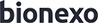 Bionexo do Brasil LtdaRelatório emitido em 12/01/2024 10:01CompradorIGH - HUAPA - HOSPITAL DE URGÊNCIA DE APARECIDA DE GOIÂNIA (11.858.570/0004-86)AV. DIAMANTE, ESQUINA C/ A RUA MUCURI, SN - JARDIM CONDE DOS ARCOS - APARECIDA DE GOIÂNIA, GO	CEP: 74969-210Relação de Itens (Confirmação)Pedido de Cotação : 330313107COTAÇÃO Nº 54696 - MEDICAMENTOS - HEAPA JAN/2024Frete PróprioObservações: *PAGAMENTO: Somente a prazo e por meio de depósito em conta PJ do fornecedor. *FRETE: Só serão aceitas propostas com frete CIF e para entrega no endereço: AV. DIAMANTE, ESQUINA C/ A RUA MUCURI, JARDIM CONDE DOS ARCOS, AP DE GOIÂNIA/GO CEP: 74969210, dia e horário especificado.*CERTIDÕES: As Certidões Municipal, Estadual de Goiás, Federal, FGTS e Trabalhista devem estar regulares desde a data da emissão da proposta até a data do pagamento. *REGULAMENTO: O processo de compras obedecerá ao Regulamento de Compras do IGH, prevalecendo este em relação a estes termos em caso de divergência.Tipo de Cotação: Cotação Emergencial Fornecedor :Data de Confirmação :Produto	Código Programação Fabricante Embalagem  Fornecedor  Comentário Justificativa PreçoQuantidade	Valor Total Usuáriode Entrega	UnitárioINSULINA NPH -2		SOL INJ 100 U/ML 10ML -FRASCO/AMPOLA5044	-INSULINA HUMANA NPH INJ 10ML, NOVO NORDISKINSULINA HUMANA NPH INJ 10ML - INSULINA HUMANA NPH INJ 10ML - 1 - NOVO NORDISKCIRURGICA ALSTYN EIRELInull;1 - Não atingefaturamento mínimo.R$ 48,500010 Frasco/Ampola	R$485,0000Rosana De Oliveira Moura12/01/202410:01INSULINA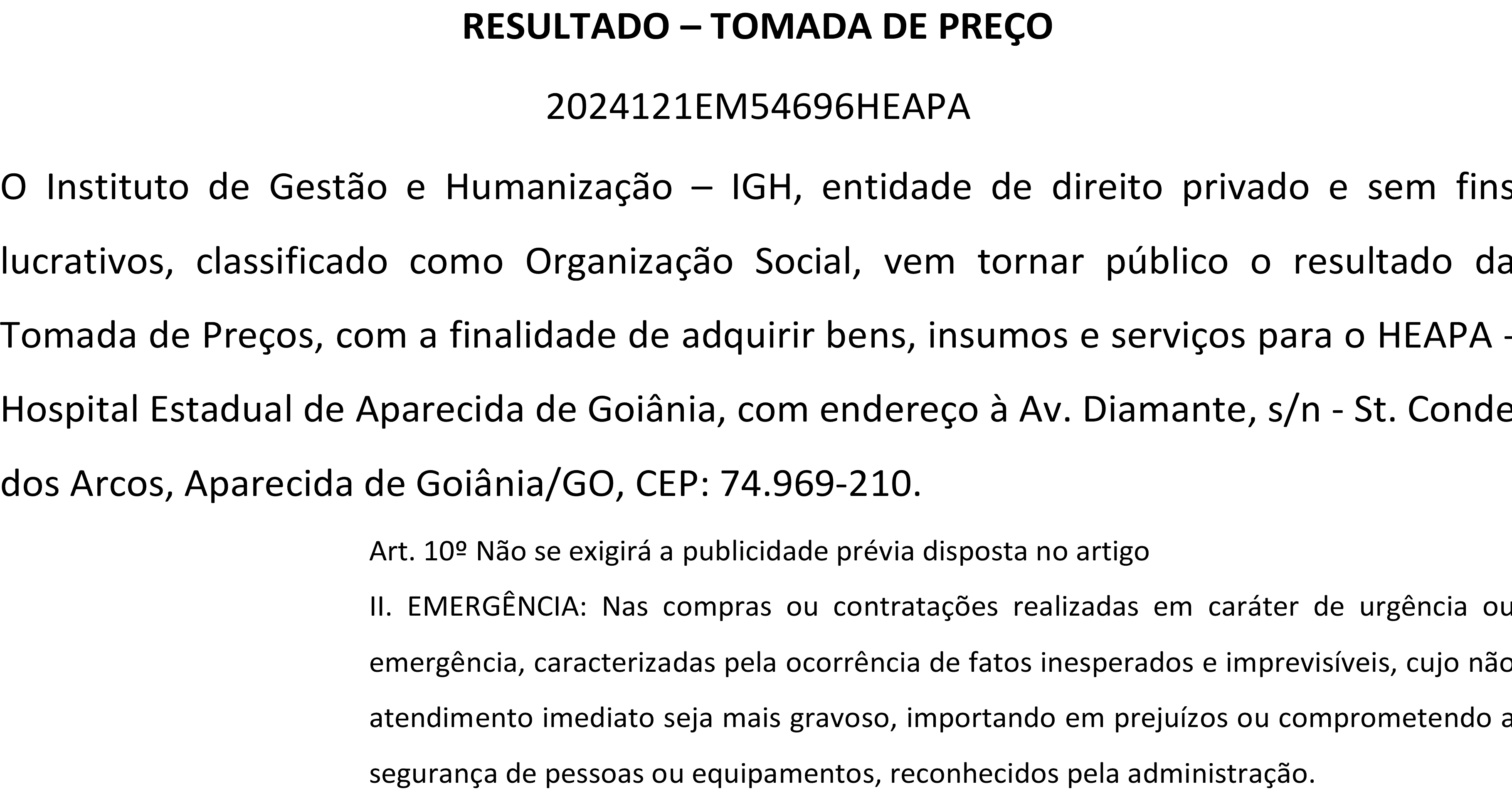 INSULINACIRURGICA ALSTYN EIRELInull;1 - Não atingefaturamento mínimo.R$ 49,290010 Frasco/Ampola	R$492,9000Rosana De Oliveira Moura12/01/202410:01Total Parcial:R$ 977,9000Total de Itens da Cotação: 5	Total de Itens Impressos: 2Produto	Código Programação Fabricante Embalagem  Fornecedor  Comentário Justificativa PreçoQuantidade	Valor Total Usuáriode Entrega	UnitárioVANCOMICINA PO P/ SOL INJ5 500MG - FRASCO500MG6068	-VANCOTRAT, UNIAO QUIMICA500 MG PO SOL INFUS IV CT 50 FA VD TRANSCientifica Médica Hospitalar LtdaR$ 4,5000R$ 2.250,0000Rosana De Oliveira Moura12/01/202410:01Total Parcial:500.0	R$2.250,0000Total de Itens da Cotação: 5	Total de Itens Impressos: 1Produto	Código Programação Fabricante Embalagem  Fornecedor  Comentário Justificativa PreçoQuantidade	Valor Total Usuáriode Entrega	UnitárioCIPROFLOXACINO SOL INJ 2MG/ML200ML - FRASCO200ML - UNIDADE38977	-HIFLOXAN, HALEX ISTARMG/ML SOL INFUS IV CX 32 ENVOL BOLS PLAS PEBD TRANS SIST FECH X 200 MLComercial Cirurgica Rioclarense Ltda- SPnull	-		R$ 28,4610320 Unidade	R$9.107,5200Rosana De Oliveira Moura12/01/202410:01Total Parcial:320.0	R$9.107,5200Total de Itens da Cotação: 5	Total de Itens Impressos: 1Produto	Código Programação Fabricante Embalagem  Fornecedor  Comentário Justificativa PreçoQuantidade	Valor Total Usuáriode Entrega	UnitárioTotal Parcial:R$ 984,9600Total de Itens da Cotação: 5	Total de Itens Impressos: 1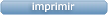 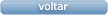 Clique aqui para geração de relatório completo com quebra de páginaTotal Geral:1068.0	R$13.320,3800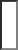 FornecedorFaturamento MínimoPrazo de EntregaValidade da PropostaCondições de PagamentoFreteObservações1CIRURGICA ALSTYN EIRELIAPARECIDA DE GOIÂNIA - GOLucione Pereira - (62) 99266-1433 lucionepereira@gmail.comMais informaçõesR$ 300,00003 dias após confirmação14/01/202430 ddlCIFnull2Cientifica Médica Hospitalar LtdaGOIÂNIA - GOVanessa Nogueira - (62) 3088-9700 vendas3@cientificahospitalar.com.br Mais informaçõesR$ 200,00002 dias após confirmação14/01/2024a vistaCIFnull3Comercial Cirurgica Rioclarense Ltda- SPJAGUARIÚNA - SPDeyvison Santos - null deyvison.santos@rioclarense.com.brMais informaçõesR$ 500,00001 dias após confirmação14/01/2024a vistaCIF-4FARMATER MEDICAMENTOS LTDABELO HORIZONTE - MGWeb Service Farmater - (31) 3224-2465 vendas@farmater.com.brMais informaçõesR$ 950,00003 dias após confirmação10/01/202530 ddlCIFbanco do brasil s/a ag 1229-7 c/c 69547-5Rosana De4SACCHAROMYCES BOULARDII 200MG CAPSULA- CAPSULA6779-REPOFLOR200mg 6 caps *S* -- LEGRANDCPFARMATER	REPOFLOR MEDICAMENTOS 200mg 6LTDA	caps *S*;1,2,3 - 1 -Não atinge	R$ faturamento 4,3200mínimo.228 CapsulaR$ 984,9600Oliveira Moura12/01/202410:01